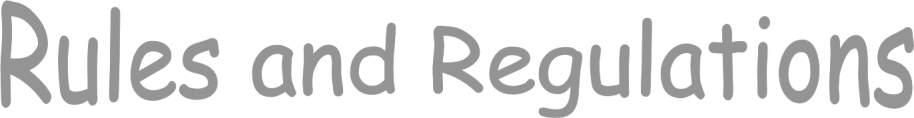 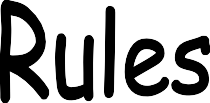 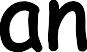 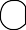 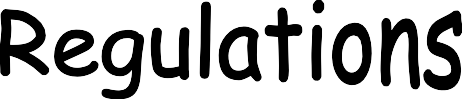 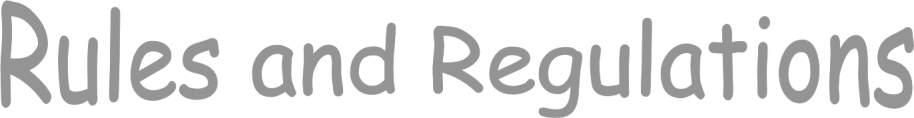 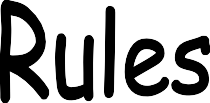 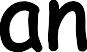 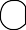 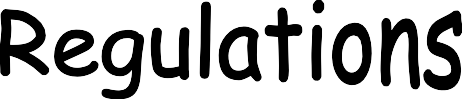 Basic Rules of Volleyball are in play Net Rules (new interpretation as of 2017) - a player may not contact the net at any time. If a player’s foot completely crosses the center line, a fault is called) Hands over the net- touching the ball over the net, in the opponent's court before the opponents’ action to send the ball towards the opposite side is made, shall constitute a fault. Passing the hands over the net after a spike is permitted, however, no player can make contact with the white strip at the top of the net at any time. Absolutely NO JEWELRY. Referees will not accept earrings being taped. Service Area- A player can serve anywhere along the end line. Time Limit- A player must serve within 8 seconds of the referee whistle. There is no repeat of serve- if a player tosses the ball into the air and misses, it s a point for the other team and a loss of serve. Net serve- a serve that hits the net but travels into the opponent’s court is in play Scoring- Points are scored by a “rally point system”. If a player on the serving team commits a fault, there is a point awarded to the other team and they also get the serve. Thus a point is awarded at the end of each serve. Substitutions- A coach may substitute Player A for Player B and then resubstitute Player A for Player B an unlimited amount of times during a single game. In case of injury a player can be used to substitute for the injured player. Rotation- After a team has lost serve, the team receiving the ball for service will immediately rotate one position clockwise. There is a definite system of rotation and teams must rotate after every side out, including the initial serve by the receiving team. Line Up- The starting line up will be given to the referee on the sheets provided before each game. Timeouts: One timeout of 30 seconds per game may be allowed. A timeout may be requested any time the ball is dead. Out of Bounds- When a ball touches any object or surface (except the net) or the floor outside the court, it is out of bounds and a point is awarded. A ball touching any part of the boundary line is good. A player may go outside of his/her court to play a ball but not into the opponent’s court. Coin toss- The game will begin with a coin toss, the referee will call for captains and the winning team will get the choice of serve or side. There is no blocking the serve. Serving- Maximum 5 serves consecutive per player. The ball is to be served only after the referee has given the signal and whistle. The player must only enter the court after the serve has been made, being careful not to step over the line which is a foot fault and results in loss of serve and a point for the opposing team. The serve may be under or over hand. Out of turn- If a player serves out of turn, side out shall be declared and any points made on the service shall not be counted. The players shall immediately resume their correct positions. Double hit- a player contacting the ball more than once with whatever part of the body without any other player having touched it between these hits will be considered as having committed a double fault. However, a double hit will not be called on the first contact of any serve or the first contact over the net during a rally. Screening- a player on the serving team may not prevent opponents from watching the serve or the path of the ball by waving arms, jumping, or moving sideways or the formation of groups that the ball is served over. The referee is the official of the match. He/She will decide when the ball is in play or it is dead, when a point has been scored and when a side out is awarded. Referees are to be respected by coaches, players and parents. If a player or coach is ejected from a game, they will remain suspended for the rest of the tournament. Coaches are responsible to check the schedule provided for the time and location of the games. In the case of a parent or volunteer coach, the staff representative must sit on the bench during all games. The staff representative must remain at the venue until all of the players from his/her team have been picked up. THE BEHAVIOUR OF THE TEAM MEMBERS AND OTHER PEOPLE ASSOCIATED WITH THAT TEAM IS THE RESPONSIBILITY OF THE COACH AND STAFF REPRESENTATIVE. TEAMS MUST BE SUPERVISED WHILE ENTERING THE FACILITY, IN THE CHANGEROOM, AND WHILE SPECTATING OTHER GAMES. YOUR COOPERATION IS SINCERELY APPRECIATED. WE HOPE THAT THE VOLLEYBALL TOURNAMENT IS A REWARDING EXPERIENCE FOR BOTH PLAYERS AND COACHES. Net Height: Girls 6'11" Boys 7' 2" *(please note that limitations of volleyball systems at different schools may require slight modifications to the net heights listed)  (A) Home Team:										(B) Visitor Team: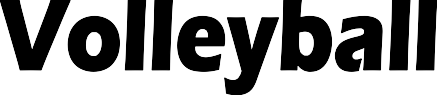 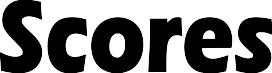 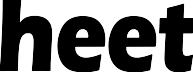 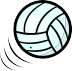 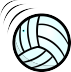 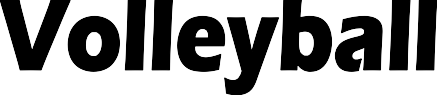 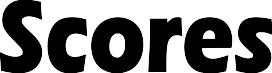 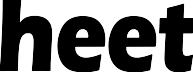 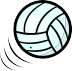 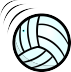 Team A Game 1 1 2 3 4 5 6 7 8 9 10 11 12 13 14 15 16 17 18 19 20 21 22 23 24 25 26 27 28 29 30 Final Score Team B Team A Game 1 1 2 3 4 5 6 7 8 9 10 11 12 13 14 15 16 17 18 19 20 21 22 23 24 25 26 27 28 29 30 Final Score Team B (A) Home Team:										(B) Visitor Team: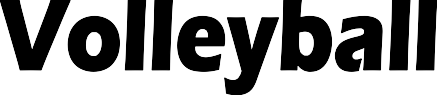 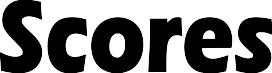 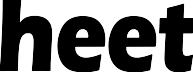 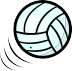 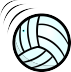 